Have Can 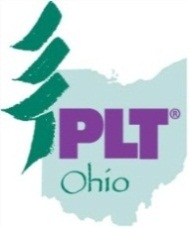 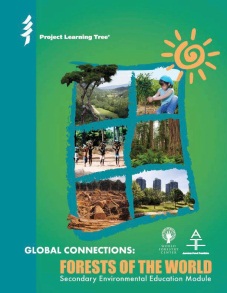 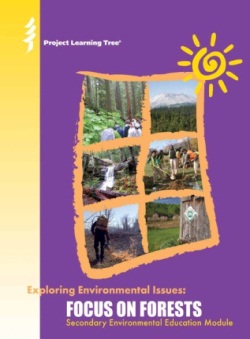 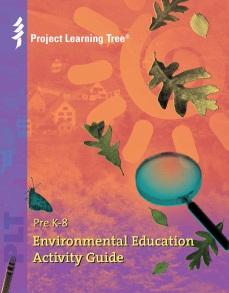 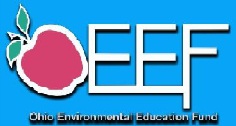 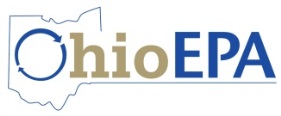 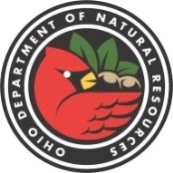 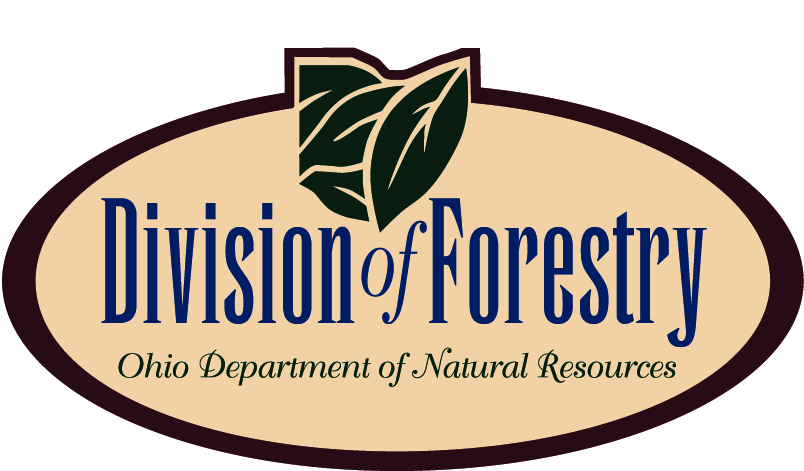 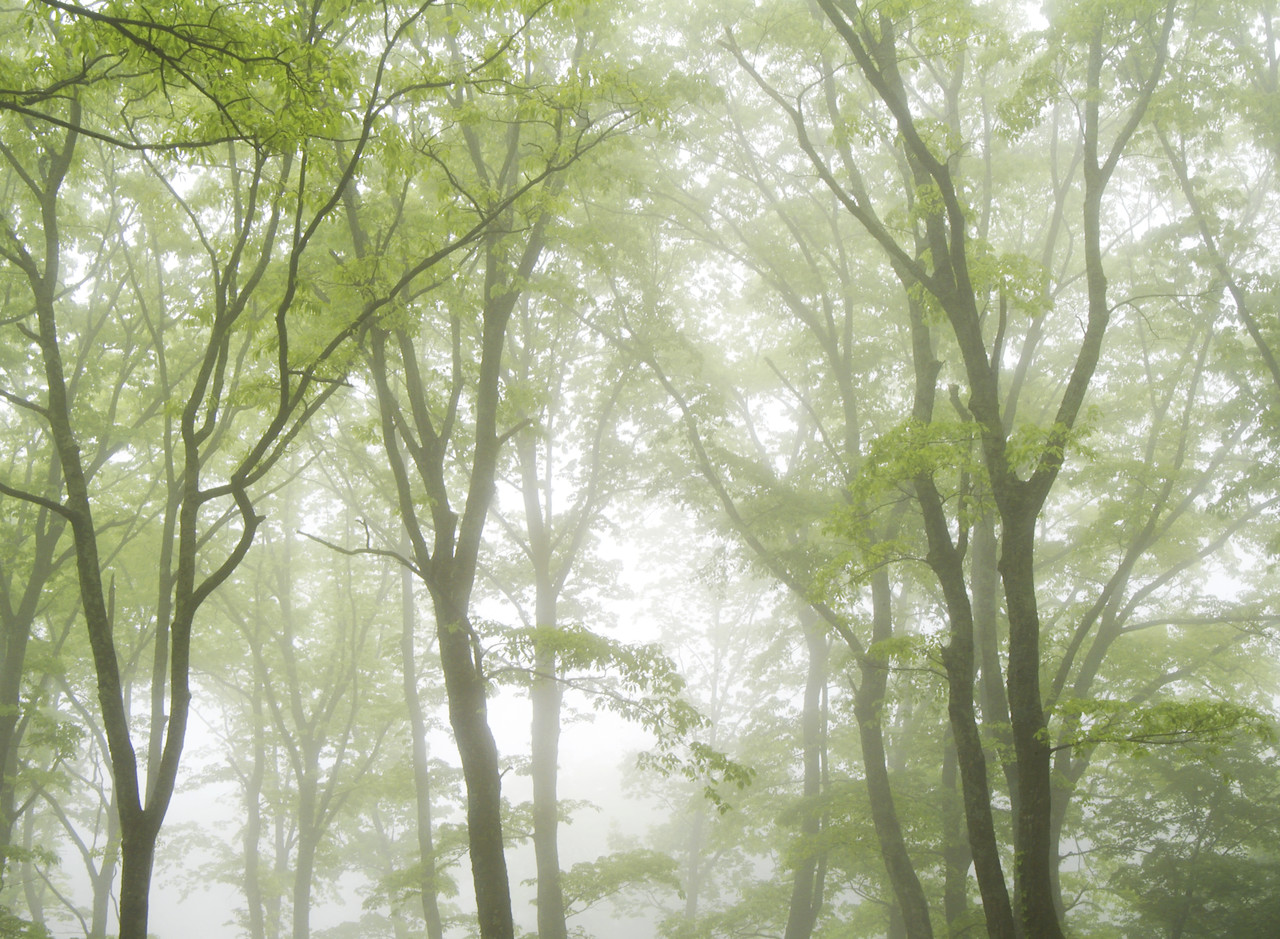 2013 PLT Ohio Regional Forestry Workshop Series Registration FormPlease Email (plt@dnr.state.oh), Fax (614-447-9231), or Mail to:PLT-Ohio2045 Morse Rd. Bldg. H-1Columbus, OH 43229Attn: Sue WinteringName: _______________________________________________Affiliation/Position:_______________________________________________________________________Phone Number:_________________________________________Email Address:______________________________________________________________________________Mailing Address:________________________________________________________________________________Which workshop(s) are you attending? ___ Sustainable Forest Management on All Forest Lands (Chillicothe, OH) – August 1, 2013           ___ Public Benefits of Ohio’s Forests (Waynesville, OH) – October 12, 2013___ Conservation of Soil & Water Resources (Tiffin, OH) - November 2, 2013___ Health & Vitality of Ohio’s Forests (Zanesville, OH) – August 8, 2013___ Forest Fragmentation & Land Use Conversion (Cleveland, OH) – September 14, 2013 (***please register at link on flyer)If you have any special dietary (allergies, etc.) or mobility requirements, please list below:Are you interested in graduate credit? (Remember you must attend 2 or more workshops to get credit):***Please send check/money order to address at the top of the page***